«Восьмое чудо света»8 Марта любимый праздник многих женщин. В этот день бабушки, мамы, подруги, девушки и девочки получают прекрасные поздравления и пожелания, подарки, цветы и внимание от родных и близких. Большим подарком для женщин поселка Новый Уоян стало праздничное мероприятие, в честь дня 8 Марта. На вечере отдыха они услышали в свой адрес много теплых слов от ведущих Чупровой Татьяны и Дунаевой Анастасии. Так же радовали их сильная половина вечера. Мужчины без стеснения и страха участвовали во всех конкурсах. Поднимали себе настроение интересными песнями и заводными танцами. Приятным бонусом была показана сценка с участием «Эстрадных» звезд шоу-бизнеса.По окончанию праздника, гости не хотели расходится и все договорились что в скором времени соберутся вновь за столиками с желанием принимать и дарить хорошее настроение друг другу!МБУ КДЦ «Туяна»Художественный руководитель О.А. Городецкая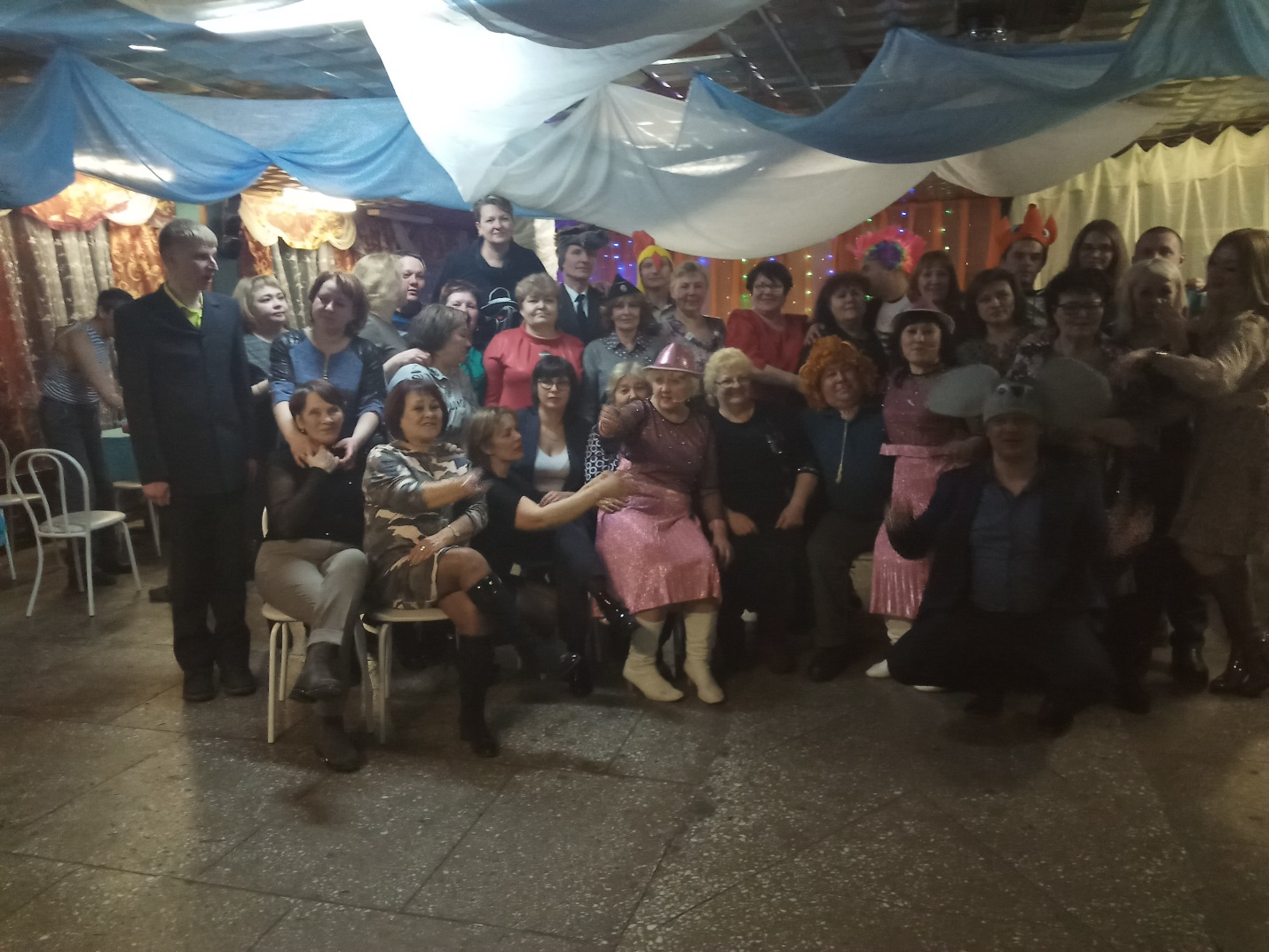 